Semaine du lundi 29 octobre faire seulement 1 à 2 séries pour affûtage compétition Nage SynchroniséeNage SynchroniséeNage SynchroniséePériode : 5 semainesPériode : 5 semainesObjectifs d’entraînement et qualités physiques Équilibre Musculaire, tempo, santé musculosquelettique % moyen -fabile, (compétition 3-4 novembre)Objectifs d’entraînement et qualités physiques Équilibre Musculaire, tempo, santé musculosquelettique % moyen -fabile, (compétition 3-4 novembre)Objectifs d’entraînement et qualités physiques Équilibre Musculaire, tempo, santé musculosquelettique % moyen -fabile, (compétition 3-4 novembre)Objectifs d’entraînement et qualités physiques Équilibre Musculaire, tempo, santé musculosquelettique % moyen -fabile, (compétition 3-4 novembre)Objectifs d’entraînement et qualités physiques Équilibre Musculaire, tempo, santé musculosquelettique % moyen -fabile, (compétition 3-4 novembre)Objectifs d’entraînement et qualités physiques Équilibre Musculaire, tempo, santé musculosquelettique % moyen -fabile, (compétition 3-4 novembre)Objectifs d’entraînement et qualités physiques Équilibre Musculaire, tempo, santé musculosquelettique % moyen -fabile, (compétition 3-4 novembre)Objectifs d’entraînement et qualités physiques Équilibre Musculaire, tempo, santé musculosquelettique % moyen -fabile, (compétition 3-4 novembre)Objectifs d’entraînement et qualités physiques Équilibre Musculaire, tempo, santé musculosquelettique % moyen -fabile, (compétition 3-4 novembre)Objectifs d’entraînement et qualités physiques Équilibre Musculaire, tempo, santé musculosquelettique % moyen -fabile, (compétition 3-4 novembre)Objectifs d’entraînement et qualités physiques Équilibre Musculaire, tempo, santé musculosquelettique % moyen -fabile, (compétition 3-4 novembre)Objectifs d’entraînement et qualités physiques Équilibre Musculaire, tempo, santé musculosquelettique % moyen -fabile, (compétition 3-4 novembre)Objectifs d’entraînement et qualités physiques Équilibre Musculaire, tempo, santé musculosquelettique % moyen -fabile, (compétition 3-4 novembre)Objectifs d’entraînement et qualités physiques Équilibre Musculaire, tempo, santé musculosquelettique % moyen -fabile, (compétition 3-4 novembre)Objectifs d’entraînement et qualités physiques Équilibre Musculaire, tempo, santé musculosquelettique % moyen -fabile, (compétition 3-4 novembre)Objectifs d’entraînement et qualités physiques Équilibre Musculaire, tempo, santé musculosquelettique % moyen -fabile, (compétition 3-4 novembre)Échauffement : 5 min de cardio + 1x 30sec/côté   + 2x 15 tempo 1-1-1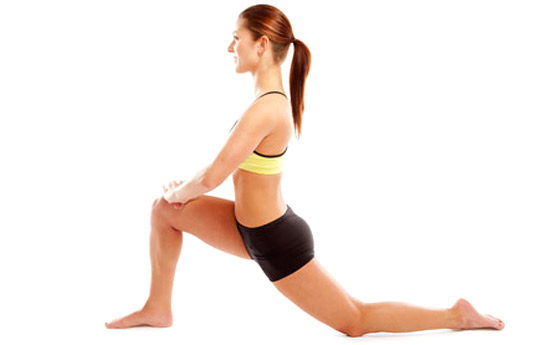 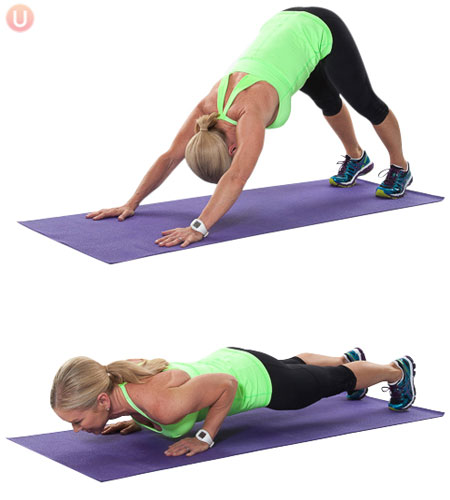 Échauffement : 5 min de cardio + 1x 30sec/côté   + 2x 15 tempo 1-1-1Échauffement : 5 min de cardio + 1x 30sec/côté   + 2x 15 tempo 1-1-1Échauffement : 5 min de cardio + 1x 30sec/côté   + 2x 15 tempo 1-1-1Échauffement : 5 min de cardio + 1x 30sec/côté   + 2x 15 tempo 1-1-1Échauffement : 5 min de cardio + 1x 30sec/côté   + 2x 15 tempo 1-1-1Échauffement : 5 min de cardio + 1x 30sec/côté   + 2x 15 tempo 1-1-1Échauffement : 5 min de cardio + 1x 30sec/côté   + 2x 15 tempo 1-1-1Échauffement : 5 min de cardio + 1x 30sec/côté   + 2x 15 tempo 1-1-1Échauffement : 5 min de cardio + 1x 30sec/côté   + 2x 15 tempo 1-1-1Échauffement : 5 min de cardio + 1x 30sec/côté   + 2x 15 tempo 1-1-1Échauffement : 5 min de cardio + 1x 30sec/côté   + 2x 15 tempo 1-1-1Échauffement : 5 min de cardio + 1x 30sec/côté   + 2x 15 tempo 1-1-1Échauffement : 5 min de cardio + 1x 30sec/côté   + 2x 15 tempo 1-1-1Échauffement : 5 min de cardio + 1x 30sec/côté   + 2x 15 tempo 1-1-1Échauffement : 5 min de cardio + 1x 30sec/côté   + 2x 15 tempo 1-1-1Échauffement : 5 min de cardio + 1x 30sec/côté   + 2x 15 tempo 1-1-1Échauffement : 5 min de cardio + 1x 30sec/côté   + 2x 15 tempo 1-1-1Moyen : poids et haltèreMéthode : Méthode : Méthode : VolumeVolumeVolumeIntensitéIntensitéTempoTempoTempoRécupérationRécupérationExercicesExercicesExercicesExercicesNbre SériesNbre Rép.Durée (répét./total)%(Unité de mesure)CCIE  seriesExercisesur dyna-disc ou sur bossu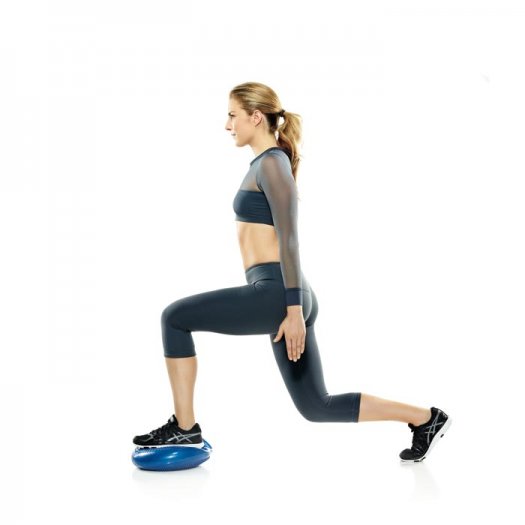 sur dyna-disc ou sur bossusur dyna-disc ou sur bossusur dyna-disc ou sur bossu3 séries30sec/jambe30sL’autreCôté sans pause30sec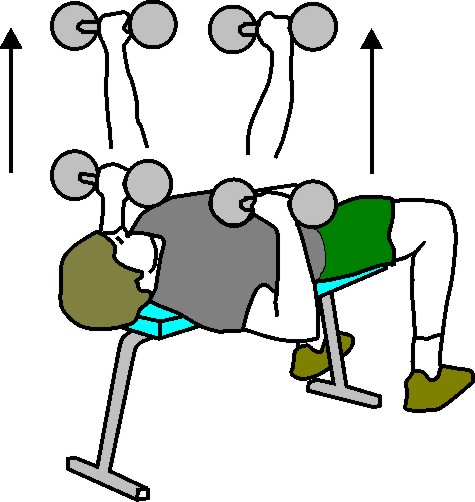 310 % pour terminer les répétitions avec le tempo demandéXX121min1minPrise supination, dos droit, abs tight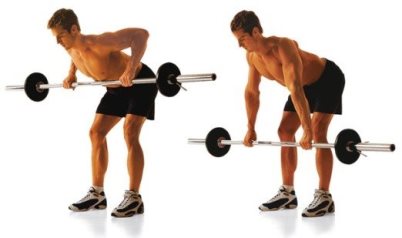 Prise supination, dos droit, abs tightPrise supination, dos droit, abs tightPrise supination, dos droit, abs tight310 % pour terminer les répétitions avec le tempo demandéXX121min1min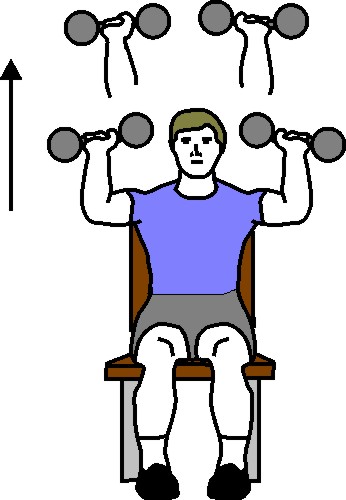 310 % pour terminer les répétitions avec le tempo demandéXX121min2min + 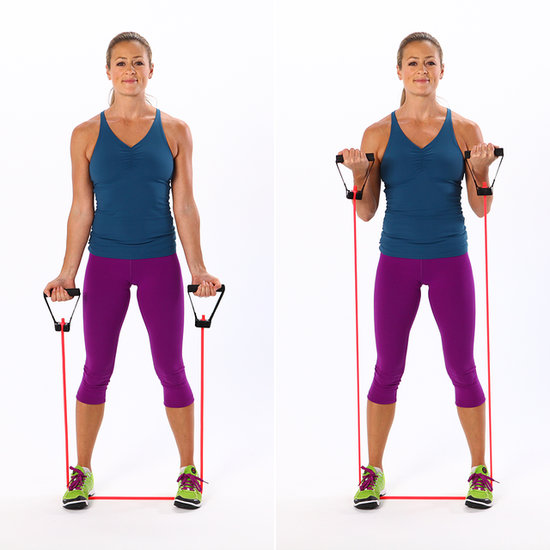 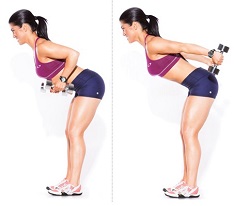 Avec élastique ou poids libres + Avec élastique ou poids libres + Avec élastique ou poids libres + Avec élastique ou poids libres315+15Élastique Et/ou poids libresXXXX1111L’autre jambe + 30sec1min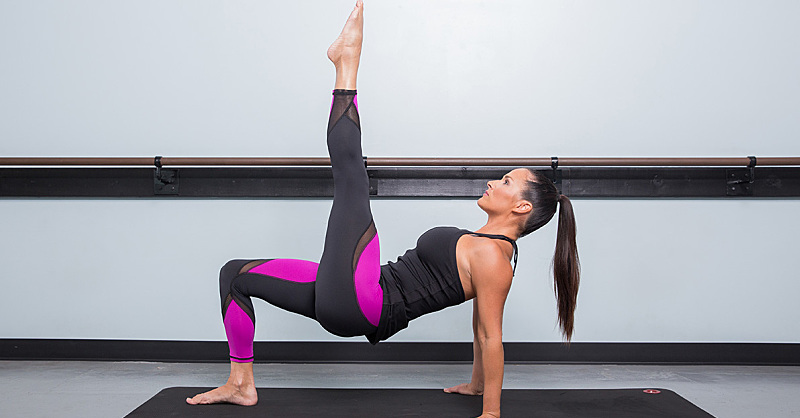 38/côtéBW1121L’autre côté sans pause+ 30sec1min rester 30sec en équilibre et droite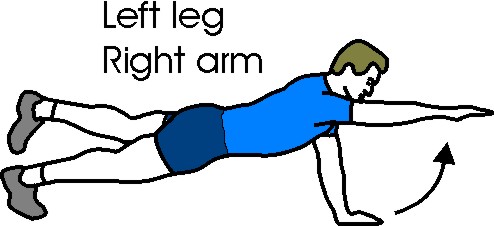 Main Droite et Pied Gauche et Main Gauche et Pied Droit rester 30sec en équilibre et droiteMain Droite et Pied Gauche et Main Gauche et Pied Droit rester 30sec en équilibre et droiteMain Droite et Pied Gauche et Main Gauche et Pied Droit rester 30sec en équilibre et droiteMain Droite et Pied Gauche et Main Gauche et Pied Droit230s MDPG30s MGPD30s MDPG30s MGPDBW3030303045sec45sec1sec par côté, aller loin de chaque côté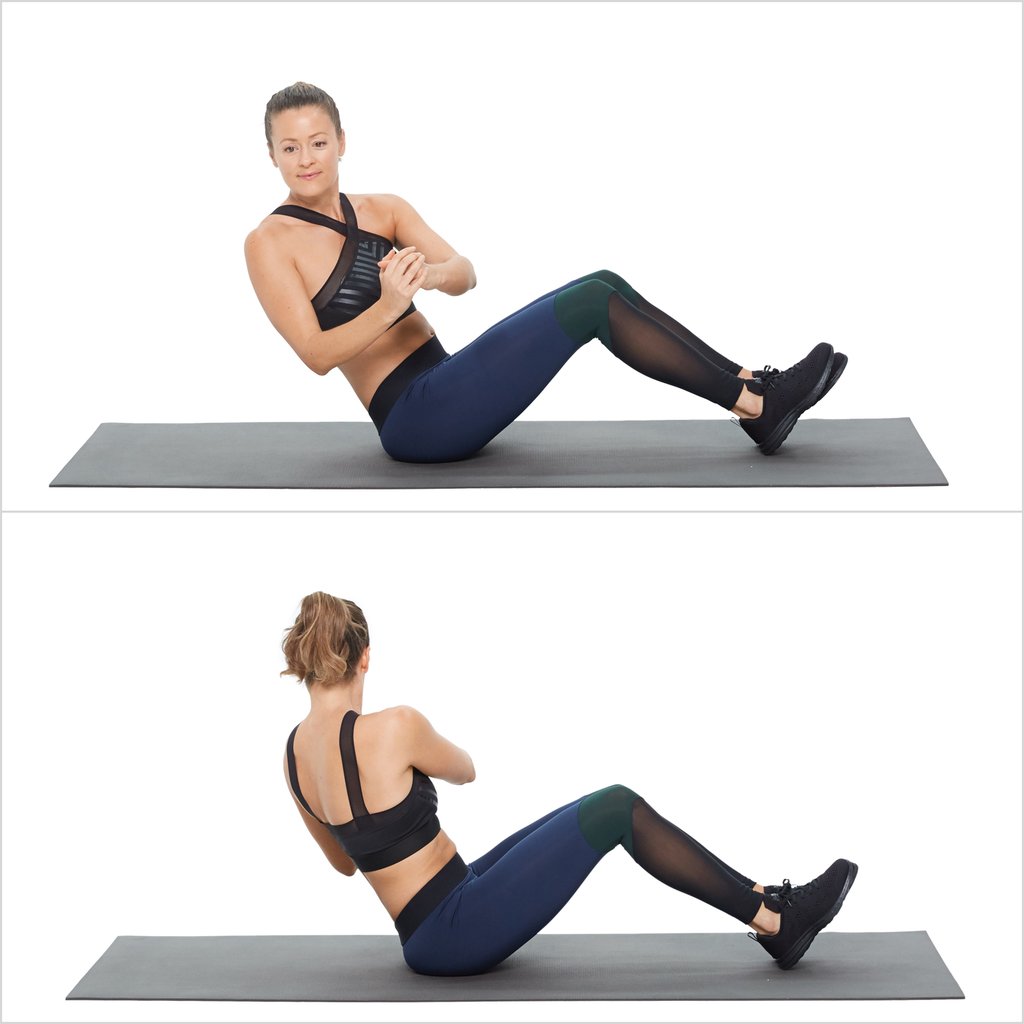 Pieds qui ne touchent pas le sol, bonne position1sec par côté, aller loin de chaque côtéPieds qui ne touchent pas le sol, bonne position1sec par côté, aller loin de chaque côtéPieds qui ne touchent pas le sol, bonne position1sec par côté, aller loin de chaque côtéPieds qui ne touchent pas le sol, bonne position225/côté130secTOTALTOTALTOTALTOTAL